Child Care Affordability Scholarship (CCAS) 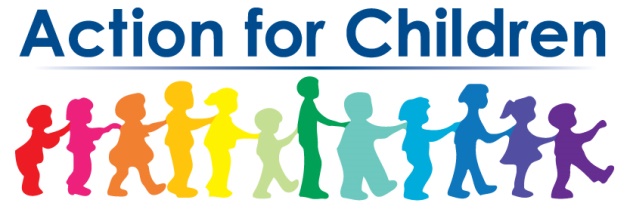 Release of Information The Child Care Affordability Scholarship (CCAS) is made possible with funding from The Columbus Foundation and United Way of Central Ohio.Parent/Guardian Name: _________________________________________________________Address: ____________________________________________________________________Phone Number: _______________________________________________________________Email: _______________________________________________________________________Child Care Center Name: _______________________________________________________Names of Children Seeking Scholarship: ___________________________________________Ethnicity of Children Seeking Scholarship (Please check all that apply):AsianBlack/AfricanCaucasianHispanic/LatinoNative AmericanPacific IslanderMixed EthnicityOther_________________I hereby allow my Child Care Center to release certain information regarding my family and/or my child(ren) that the Child Care Center may have on file or in its databases, including but not limited to the child’s date of birth, household size, household income, residency, custody information, and any other family and demographic information outlined and requested to apply for tuition assistance through the Action for Children’s Child Care Affordability Scholarship. I understand that if I am approved for tuition assistance, the funds will be used to offset the cost of tuition. The intent is NOT to make child care free, but rather reduce the cost. These funds will be paid on behalf of my child(ren) directly to the Child Care Program my child(ren) attend. I also understand that my tuition assistance through this fund will end once the CCAS funds have been exhausted. Please sign below indicating your agreement/acknowledgement of the above items: Printed Name: ________________________________________________________________Signature: ___________________________________________________________________Date: _______________________________________________________________________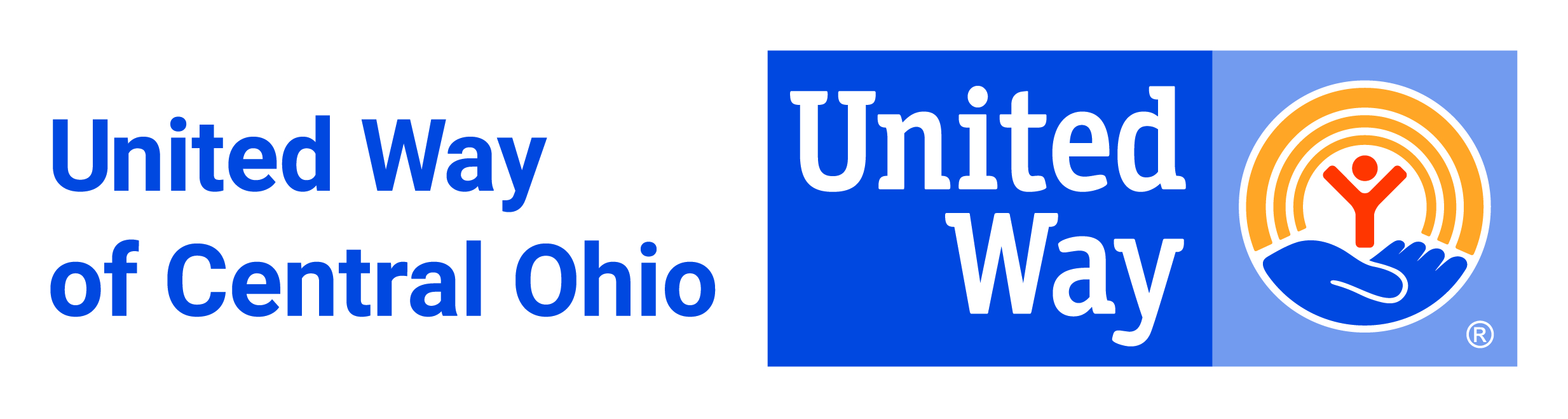 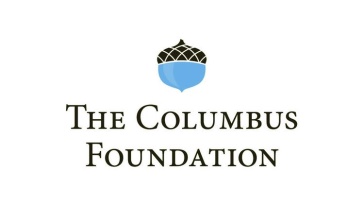 